Unidad 3: Animales nativos y en peligro de extinción Guía 4: Efectos de la actividad humana sobre los animales y sus hábitatsNombre: ________________________________Curso: 2 ____ Fecha:______1.Escribe en cada caso, si se ha contaminado el suelo, el aire o el agua.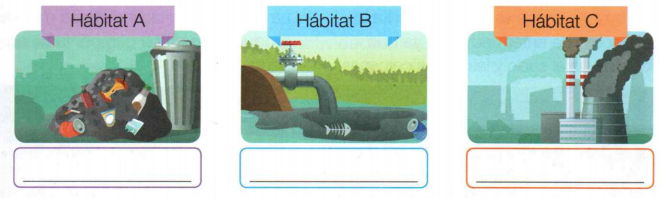 2. ¿Qué desechos se observan en cada hábitat contaminado? Une con el color de cada hábitat.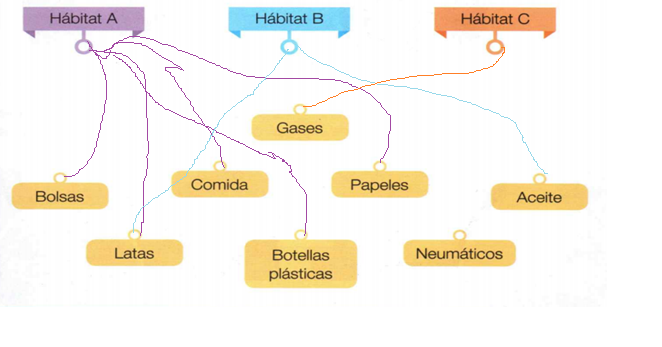                                                                    Texto Ciencias Naturales 2° Básico Proyecto Saber Hacer, Santillana3. ¡¡¡¡ A pensar!!!!Completa la siguiente síntesis con la palabra que creas es la más adecuada.Las actividades  humanas, como la minería, los procesosindustriales, la utilización de combustibles o la basura diaria, entre otros,producen desechos que son considerados contaminantes.Estos contaminantes afectan de manera negativa los hábitats de animales y plantas.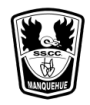 Fundación Educacional ColegioSagrados Corazones ManquehueSegundo Ciclo2°BásicoCs. Naturales